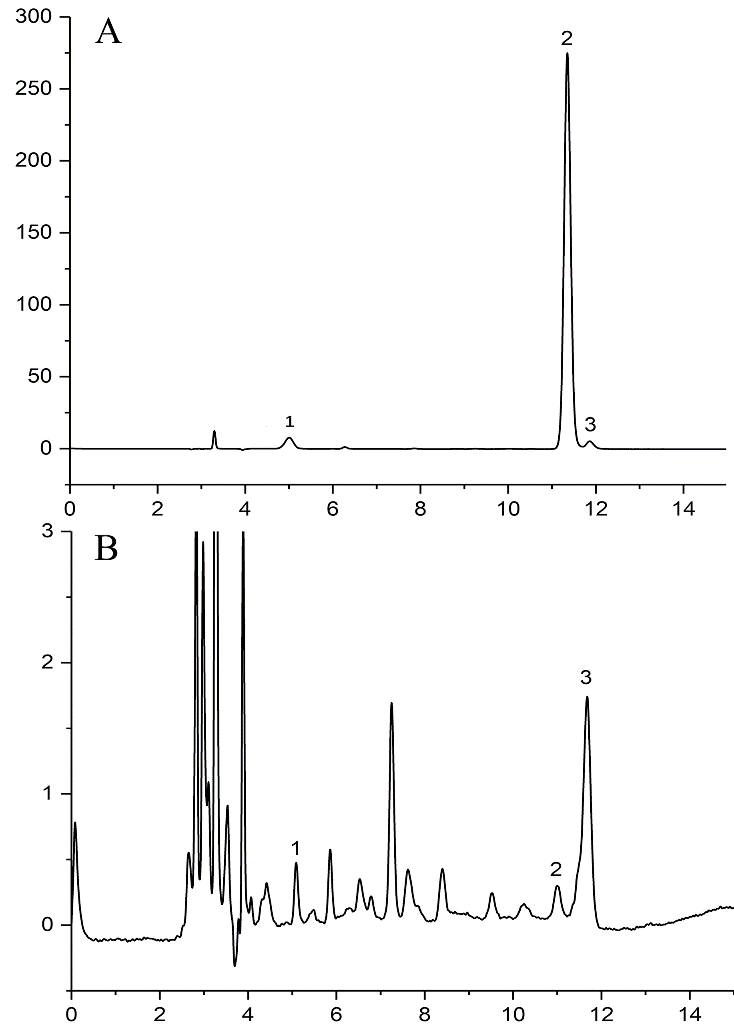 Supplementary Figure 1: Typical chromatogram of succinate, pyruvate, and fumarate in synovial tissue. A, mixed standard working solution including succinate (180μM), pyruvate (200μM), and fumarate (100μM). B, HPLC profile of synovial tissue.